ПРОЕКТСОВЕТ ДЕПУТАТОВмуниципального округа ЛОМОНОСОВСКИЙРЕШЕНИЕ20 февраля 2024 года     № 32/9О согласовании проекта изменения схемы размещения сезонных (летних) кафе при стационарных предприятиях общественного питания на территории Юго-Западного административного округа города МосквыВ соответствии с пунктом 2 части 5 статьи 1 Закона города Москвы от 11 июля 2012 года № 39 «О наделении органов местного самоуправления муниципальных округов в городе Москве отдельными полномочиями города Москвы», постановлением Правительства Москвы от 06.03.2015 года № 102-ПП «О размещении сезонных (летних) кафе при стационарных предприятиях общественного питания» и на основании обращения префектуры Юго-Западного административного округа города Москвы от 16.02.2024 года № 12-08-322/24, входящий № 02-10-71/24 от 16.02.2024 года, Совет депутатов муниципального округа Ломоносовский решил:Согласовать проект изменения схемы размещения сезонных (летних) кафе при стационарных предприятиях общественного питания на территории Юго-Западного административного округа города Москвы, в части изменения площади сезонного (летнего) кафе при стационарном предприятии общественного питания ИП Безникина А.А. (со 100 кв.м. на 82,6 кв.м.) по адресу: улица Кравченко дом 8 строение 6 (приложение). Направить настоящее решение в Департамент территориальных органов исполнительной власти города Москвы, префектуру Юго-Западного административного округа города Москвы, управу Ломоносовского района города Москвы в течение 3 рабочих дней после принятия настоящего решения.Опубликовать настоящее решение в бюллетене «Московский муниципальный вестник». Глава муниципальногоокруга Ломоносовский						Ю.В. КуземинаПриложение к решению Совета депутатов муниципального округа Ломоносовский от 20 февраля 2024 года № 32/9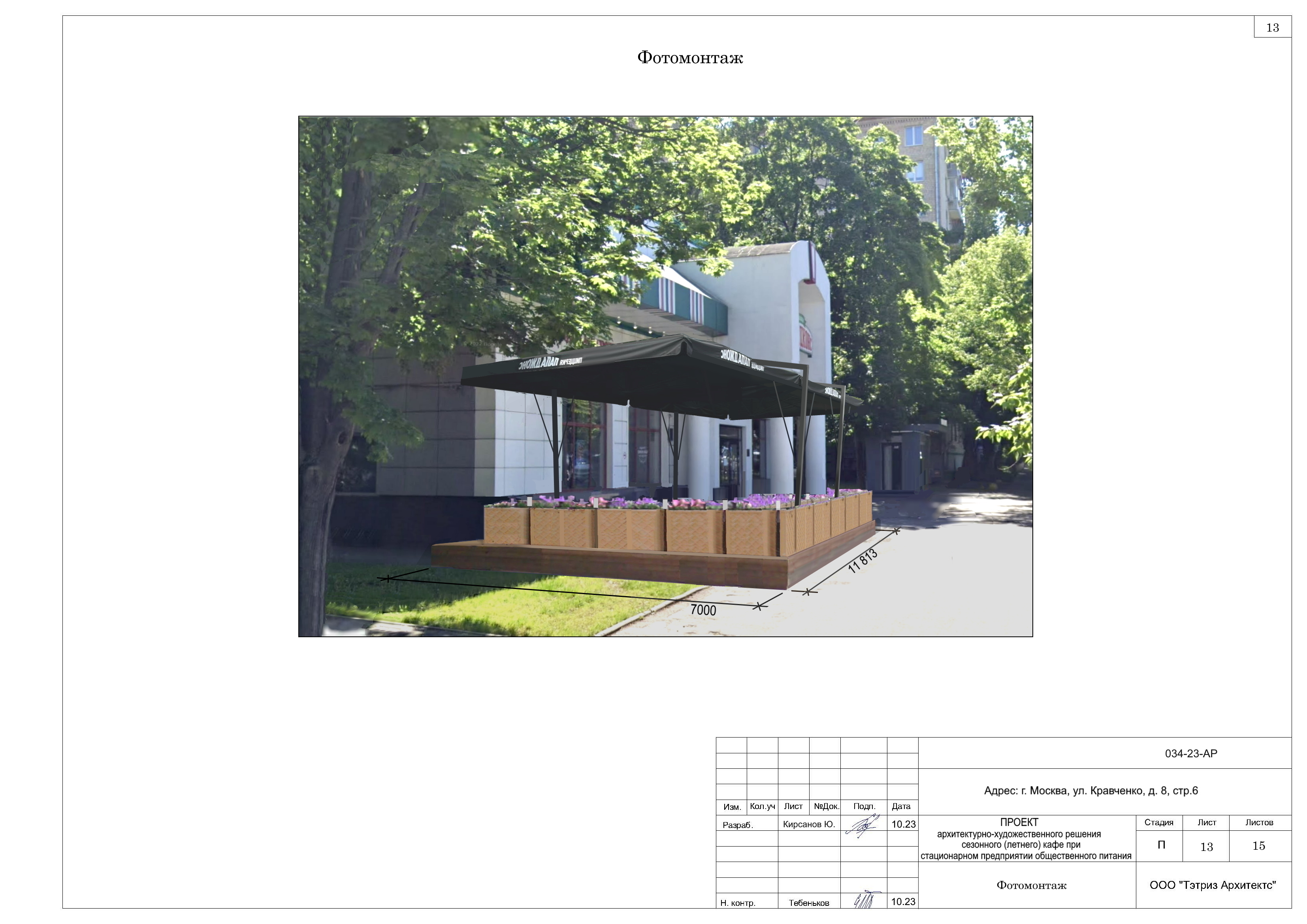 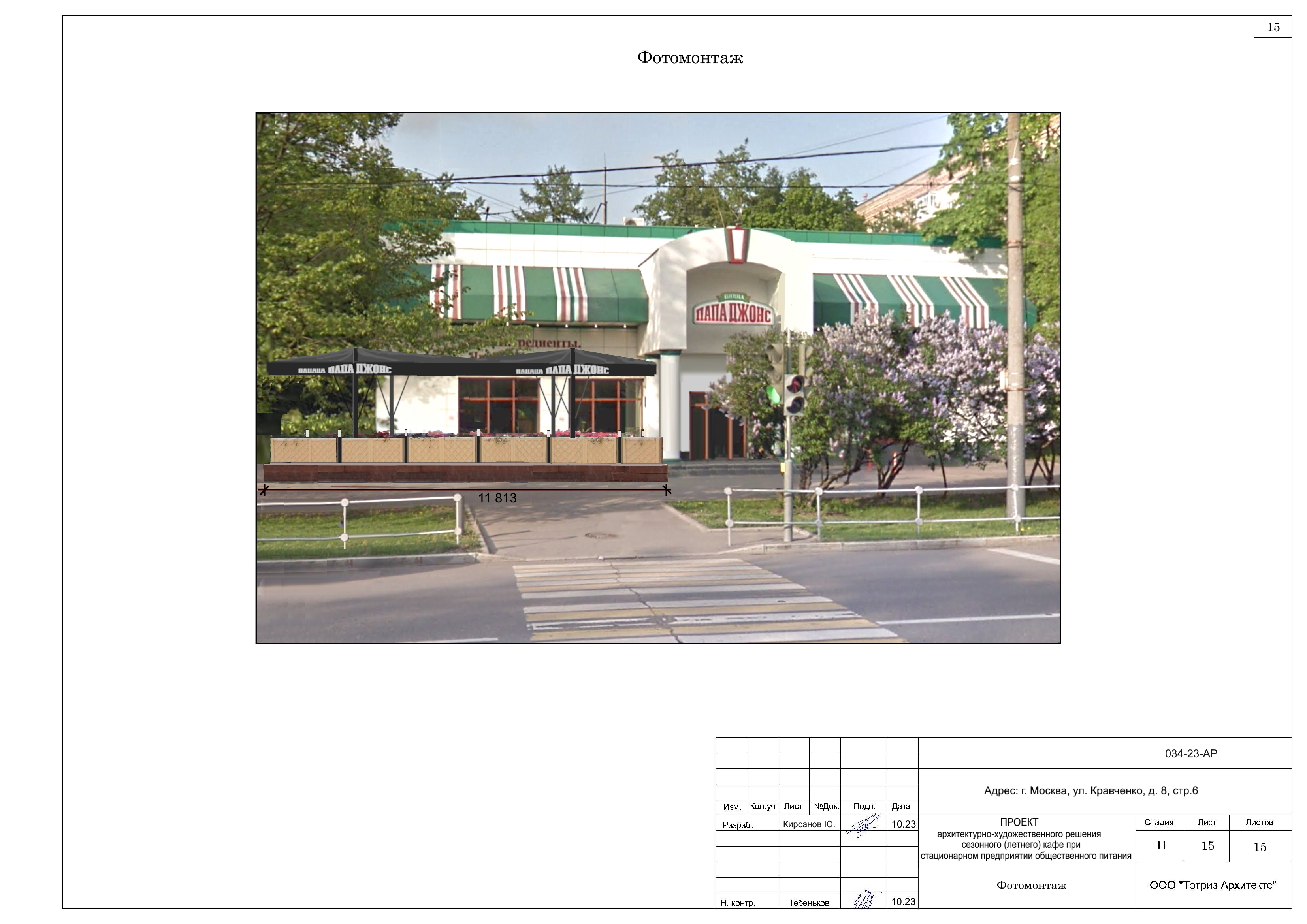 